ПРОЕКТПринято на сессииСовета депутатов ____________Р Е Ш Е Н И Еот ___________ 2023 г.                            рп. Усть-Абакан                                         №  ________О внесении изменений в Решение Совета депутатов Усть-Абаканского района Республики Хакасия от 02.03.2017 № 39 «Об утверждении Генерального плана и Правил землепользования и застройки Райковского сельсовета Республики Хакасия».В соответствии со статьями 14, 15 Федерального закона от 06.10.2003 № 131-ФЗ «Об общих принципах организации местного самоуправления в Российской Федерации», статьями 31 - 33 Градостроительного кодекса Российской Федерации, на основании ходатайства Главы Усть-Абаканского района, руководствуясь статьей 23 Устава муниципального образования Усть-Абаканский район, Совет депутатов Усть-Абаканского района Республики ХакасияРЕШИЛ:1. Внести в статью 11 Правил землепользования и застройки Райковского сельсовета Усть-Абаканского района Республики Хакасия, утвержденных решением Совета депутатов Усть-Абаканского района от 02.03.2017 № 39 «Об утверждении Генерального плана и Правил землепользования и застройки Райковского сельсовета Республики Хакасия» (далее – Правила) изменения, дополнив основные виды разрешенного использования земельных участков и объектов капитального строительства территориальной зоны «СХ-2 – зона сельскохозяйственного использования» основными видами разрешенного использования (код 1.16) «ведение личного подсобного хозяйства на полевых участках», и в части дополнения территориальной зоны «СХ-3 – зона объектов сельского хозяйства» основными видами разрешенного использования (код 1.0) «сельскохозяйственное использование», ((код 1.2) «выращивание зерновых и иных сельскохозяйственных культур», (код 1.3) «овощеводство», (код 1.4) «выращивание тонизирующих, лекарственных, цветочных культур», (код 1.5) «садоводство», (код 1.9) «звероводство», (код 1.12) «пчеловодство», (код 1.13) «рыбоводство», (код 1.15) «хранение и переработка сельскохозяйственной продукции», (код 1.16) «ведение личного подсобного хозяйства на полевых участках», (код 1.19) «сенокошение», (код 1.20) «выпас сельскохозяйственных животных».2. Настоящее Решение вступает в силу после его официального опубликования в газете «Усть-Абаканские известия официальные».3. Направить настоящее Решение для подписания и опубликования в газете «Усть-Абаканские известия официальные» Главе Усть-Абаканского района 
Е.В. Егоровой.Председатель Совета депутатов		          			ГлаваУсть-Абаканского района                               			Усть-Абаканского района___________ Е.Н. Баравлева			                      ___________ Е.В. Егорова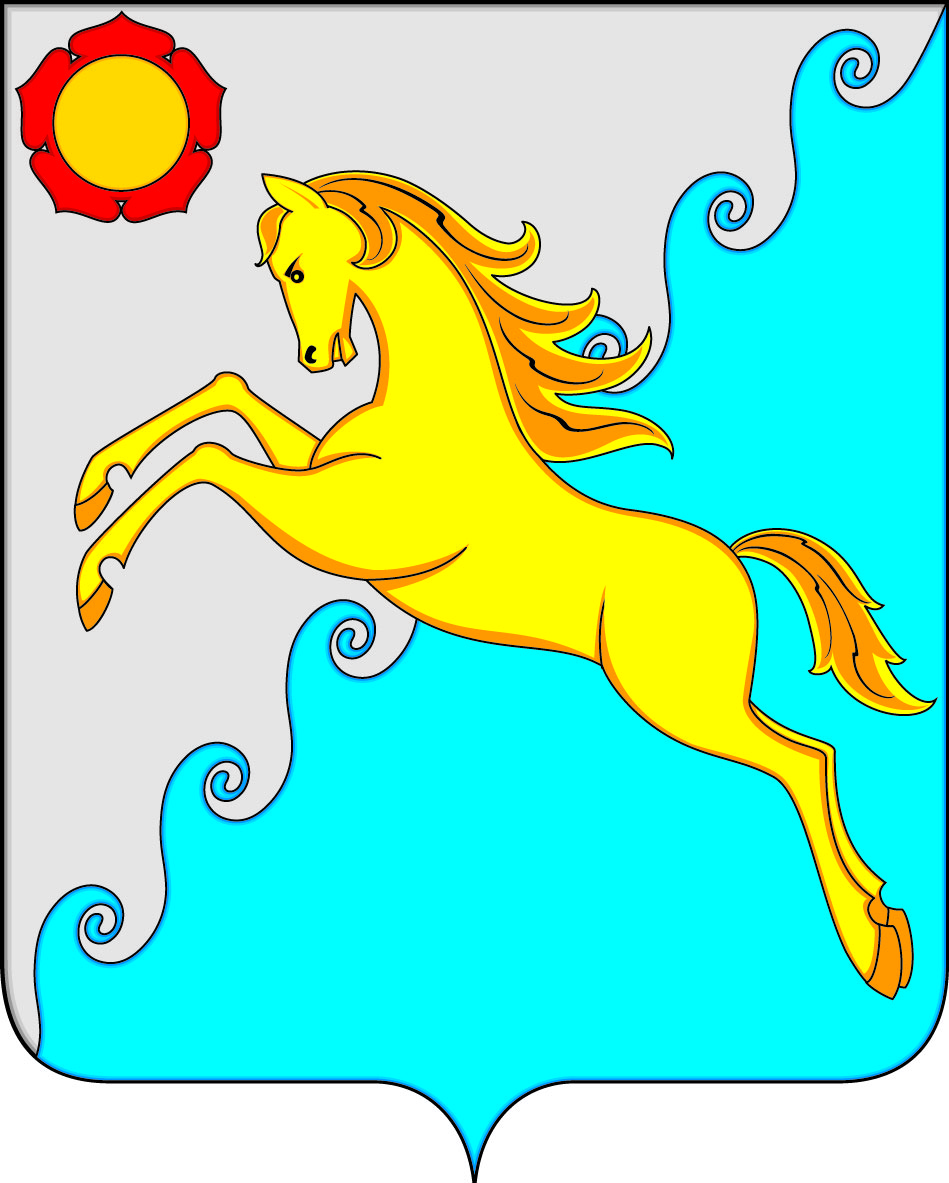 СОВЕТ ДЕПУТАТОВ  УСТЬ-АБАКАНСКОГО РАЙОНА РЕСПУБЛИКИ ХАКАСИЯ